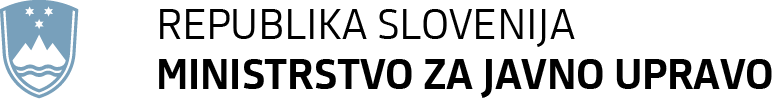  Tržaška cesta 21, 1000 Ljubljana	T: 01 478 83 30	F: 01 478 83 31	E: gp.mju@gov.si	www.mju.gov.si Številka:	1100-49/2020/1Datum:		5. 10. 2020Na podlagi 58. člena Zakona o javnih uslužbencih (Uradni list RS, št. 63/07 – uradno prečiščeno besedilo, 65/08, 69/08 – ZTFI-A, 69/08 – ZZavar-E in 40/12 – ZUJF, v nadaljevanju ZJU)Ministrstvo za javno upravo, Tržaška cesta 21, 1000 Ljubljana, objavlja javni natečaj za zasedbo prostega uradniškega delovnega mesta za nedoločen čas, s 6 mesečnim poskusnim delom,SEKRETAR (šifra DM 59244) v Direktoratu za informacijsko družbo in informatiko, Sektorju za  arhitekturo in gostovanje informacijskih rešitev, Oddelku za arhitekturo in standardeKandidati, ki se bodo prijavili na prosto delovno mesto, morajo izpolnjevati naslednje pogoje:Visokošolsko univerzitetno izobraževanje (prejšnje)/visokošolska univerzitetna izobrazba (prejšnja) ali specialistično izobraževanje po visokošolski strokovni izobrazbi (prejšnje)/specializacija po visokošolski strokovni izobrazbi (prejšnja) ali magistrsko izobraževanje po visokošolski strokovni izobrazbi (prejšnje)/magisterij po visokošolski strokovni izobrazbi (prejšnja) ali magistrsko izobraževanje (druga bolonjska stopnja)/magistrska izobrazba (druga bolonjska stopnja);najmanj 7 let delovnih izkušenj;opravljeno usposabljanje za imenovanje v naziv (če ga kandidat nima, ga lahko opravi naknadno);državljanstvo Republike Slovenije;znanje uradnega jezika;ne smejo biti pravnomočno obsojeni zaradi naklepnega kaznivega dejanja, ki se preganja po uradni dolžnosti in ne smejo biti obsojeni na nepogojno kazen zapora v trajanju več kot šest mesecev;zoper njih ne sme biti vložena pravnomočna obtožnica zaradi naklepnega kaznivega dejanja, ki se preganja po uradni dolžnosti.Kot delovne izkušnje se šteje delovna doba na delovnem mestu, za katero se zahteva ista stopnja izobrazbe in čas pripravništva v isti stopnji izobrazbe, ne glede na to, ali je bilo delovno razmerje sklenjeno oziroma pripravništvo opravljeno pri istem ali pri drugem delodajalcu. Za delovne izkušnje se štejejo tudi delovne izkušnje, ki jih je javni uslužbenec pridobil z opravljanjem del na delovnem mestu, za katero se zahteva za eno stopnjo nižja izobrazba, razen pripravništva v eno stopnjo nižji izobrazbi. Kot delovne izkušnje se upošteva tudi delo na enaki stopnji zahtevnosti, kot je delovno mesto, za katero oseba kandidira. Delovne izkušnje se dokazujejo z verodostojnimi listinami, iz katerih sta razvidna čas opravljanja dela in stopnja izobrazbe.Zahtevane delovne izkušnje se skrajšajo za tretjino v primeru, če ima kandidat opravljen magisterij znanosti, doktorat znanosti oziroma zaključen specialistični študij.    Pri izbranem kandidatu se bo preverjalo, ali ima opravljeno obvezno usposabljanje za imenovanje v naziv. V nasprotnem primeru bo moral izbrani kandidat obvezno usposabljanje za imenovanje v naziv, v skladu s prvim odstavkom 89. člena Zakona o javnih uslužbencih, opraviti najkasneje v enem letu od sklenitve delovnega razmerja.Naloge delovnega mesta:uvajanje mehanizmov poslovno informacijske arhitekture in standardov v državno in javno informatiko,pomoči pri snovanju specifičnih aplikacij v državni in javni upravi na podlagi modernih konceptov poslovno-informacijskih arhitektur in DevSecOps,oblikovanje arhitekturnih rešitev na področju gradnje in integracije informacijskih sistemov,implementacija informacijskih rešitev, ki zagotavljajo avtomatizirano gradnjo namestitvenih paketov, avtomatizirano testiranje in učinkovit nadzor celotnega procesa,sodelovanje pri zasnovi postavitev novih informacijskih sistemov (analiza dokumentov PZI),tehnična koordinacija ekip v zvezi z vzpostavljanjem infrastrukturnih okolij za prevzem novih sistemov in v zvezi z kompleksnejšimi diagnostičnimi posegi ob težavah na distribuirani infrastrukturi, sodelovanje pri pripravi razpisnih dokumentacij za nove sisteme in sodelovanje pri projektih ministrstva ali drugih organov (tehnični vidik),samostojno oblikovanje tehničnih dokumentov in rešitev in drugih najzahtevnejših gradiv,sodelovanje in delo pri najzahtevnejših projektih ministrstva, medresorskih projektih ter projektih EU,opravljanje ostalih nalog po navodilu neposrednega vodje.Prijava mora vsebovati:1.	pisno izjavo o izpolnjevanju pogoja glede zahtevane izobrazbe, iz katere mora biti razvidna stopnja in smer izobrazbe ter leto in ustanova, na kateri je bila izobrazba pridobljena,2. 	pisno izjavo kandidata o vseh dosedanjih zaposlitvah, iz katere je razvidno izpolnjevanje pogoja glede zahtevanih delovnih izkušenj. V izjavi kandidat navede datum sklenitve in datum prekinitve delovnega razmerja pri posameznemu delodajalcu, kratko opiše delo, ki ga je opravljal pri tem delodajalcu ter navede stopnjo zahtevnosti delovnega mesta, pisno izjavo kandidata o opravljenem usposabljanju za imenovanje v naziv, če je usposabljanje opravil,4.   pisno izjavo kandidata, da: je državljan Republike Slovenije,ni bil pravnomočno obsojen zaradi naklepnega kaznivega dejanja, ki se preganja po uradni dolžnosti in da ni bil obsojen na nepogojno kazen zapora v trajanju več kot šest mesecev,
zoper njega ni bila vložena pravnomočna obtožnica zaradi naklepnega kaznivega dejanja, ki se preganja po uradni dolžnosti,5.   pisno izjavo, da za namen tega natečajnega postopka dovoljuje Ministrstvu za javno upravo pridobitev podatkov iz uradne evidence.	Zaželeno je, da prijava vsebuje tudi kratek življenjepis ter da kandidat v njej poleg formalne izobrazbe navede tudi druga znanja in veščine, ki jih je pridobil. Pri izbiri bodo imeli prednost kandidati z izkušnjami na področju:administracije tehnoloških rešitev v okolju Apache/Java/Oracle/Linux,spletnih tehnologij (HTML, CSS, PHP, JS, HTTP, HTTPS),procesa gradnje namestitvenih paketov (od verzioniranja do release managementa),repozitorija izvorne kode in pripadajočih orodij,tehnik DevSecOps (zvezna integracija, avtomatizirano nameščanje, ob upoštevanju  zahtev s področja informacijske varnosti),obremenitvenih testov in testov varnosti informacijskih rešitev,konceptov oblačnega računalništva,poznavanja standardov in dobrih praks upravljanja življenjskega cikla informacijskih sistemov,implementacije informacijske varnosti po standardu ISO/IEC 27001,poznavanja splošne uredbe o varstvu podatkov, uporabe programskega jezika za modeliranje arhitekture (ArchiMate® ipd.),vodenja tehnoloških skupin inpridobljenih znanj s področja Enterprise Architecture  (npr. bootcamp: IBM EA3  ali ekvivalent).Strokovna usposobljenost kandidatov se bo presojala na podlagi prijave in priložene dokumentacije, na podlagi razgovora s kandidati oziroma s pomočjo morebitnih drugih metod preverjanja strokovne usposobljenosti kandidatov.V skladu z 21. členom Uredbe o postopku za zasedbo delovnega mesta v organih državne uprave in v pravosodnih organih (Uradni list RS, št. 139/06 in 104/10) se v izbirni postopek ne uvrsti kandidat, ki ne izpolnjuje natečajnih pogojev.Izbrani kandidat bo delo na delovnem mestu sekretar opravljal v uradniškem nazivu sekretar.Z izbranim kandidatom bo sklenjeno delovno razmerje za nedoločen čas, s polnim delovnim časom in poskusnim delom v trajanju 6 mesecev. Poskusno delo se lahko podaljša v primeru začasne odsotnosti z dela. Izbrani kandidat bo delo opravljal v prostorih Ministrstva za javno upravo na Tržaški cesti 21, v Ljubljani oziroma v drugih njegovih uradnih prostorih.
Kandidat vloži prijavo v pisni obliki (na priloženem obrazcu Vloga za zaposlitev), ki jo pošlje v zaprti ovojnici z označbo: »Za javni natečaj za delovno mesto sekretar (šifra DM 59244) v Direktoratu za informacijsko družbo in informatiko, Sektorju za  arhitekturo in gostovanje informacijskih rešitev, Oddelku za arhitekturo in standarde, št. 1100-49/2020« na naslov: Ministrstvo za javno upravo, Sekretariat, Služba za kadrovske zadeve, Tržaška cesta 21, 1000 Ljubljana, in sicer v roku 8 dni po objavi. Za pisno obliko prijave se šteje tudi elektronska oblika, poslana na elektronski naslov: gp.mju@gov.si, pri čemer veljavnost prijave ni pogojena z elektronskim podpisom.
Kandidati bodo o izbiri pisno obveščeni najkasneje v roku 90 dni od objave javnega natečaja. Obvestilo o končanem javnem natečaju bo objavljeno na spletni strani Ministrstva za javno upravo. 
Informacije o izvedbi javnega natečaja daje Tina Bizjak, tel. št. 01/478 87 00, o delovnem področju pa mag. Igor Škof, tel. št. 01/478 86 77.Opomba: Uporabljeni izrazi, zapisani v moški spolni slovnični obliki, so uporabljeni kot nevtralni za ženske in moške.						Boštjan Koritnik						minister